Temat: Jak dbać o Ziemię?NotatkaRecykling, (ang. recycling) – jedna z metod ochrony środowiska naturalnego. Jej celem jest ograniczenie zużycia surowców naturalnych oraz zmniejszenie ilości odpadów.Materiały do obejrzeniaPlastikowe odpady - materiał do recyklinguhttps://youtu.be/qITvZ3HADlUJak to jest Zrobione? - Recyklinghttps://www.youtube.com/watch?v=M5IlylOngLE&feature=youtu.beSymbol recyklingu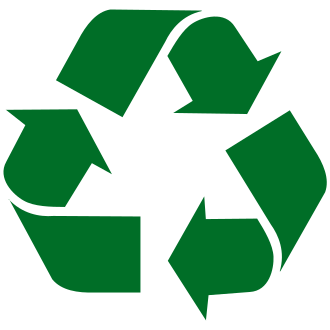 Bajka edukacyjna – proekologicznahttps://www.youtube.com/watch?v=RV5IBJGAypY&feature=youtu.be